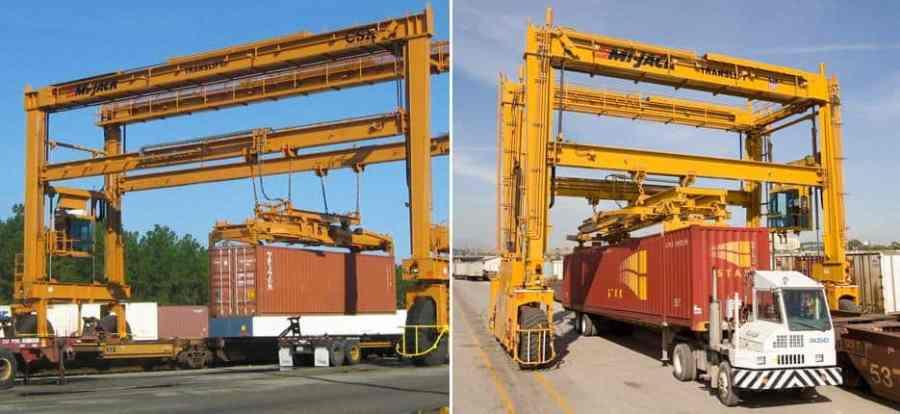 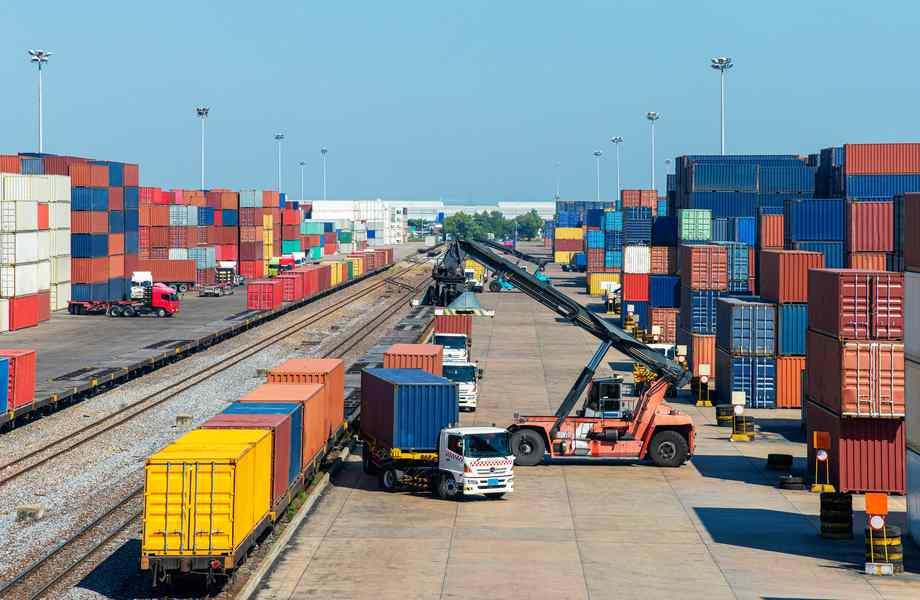 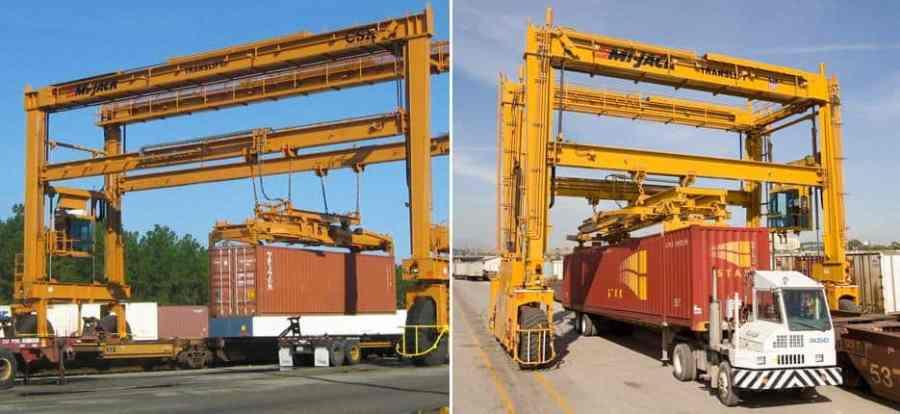 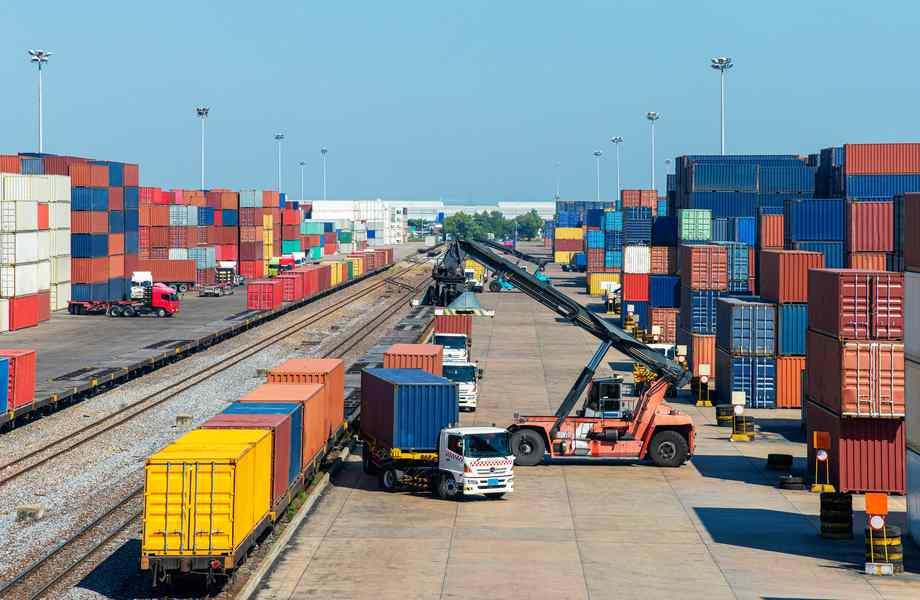 विषयसूचीप्रशिक्षण पैरामीटर्सकार्यक्रम अवलोकनयह अनुभाग कार्यक्रम की अवधि के साथ-साथ उसके अंतिम उद्देश्यों का सारांश प्रस्तुत करता है।प्रशिक्षण परिणामकार्यक्रम के अंत में, शिक्षार्थी निम्न में सक्षम होगा:आईटी एप्लिकेशन (एफओआईएस) का उपयोग करके लेआउट और मांग के आधार पर किसी भी रेल टर्मिनल के लिए दैनिक परिचालन योजना तैयार करें।  रेलवे टर्मिनल के दैनिक कामकाज और रखरखाव से संबंधित सभी गतिविधियों की देखरेख/पर्यवेक्षण/समन्वय करना।  रेल टर्मिनल में गतिविधियों के समन्वय के लिए वित्तीय/वाणिज्यिक पहलुओं का प्रबंधन करें।  देनदारियों, दावों, जोखिमों और बीमा के संबंध में विवादों और शिकायतों के मामलों में रेलवे अधिनियम, 1989 के प्रावधानों के अनुसार निर्णय लें।  कार्यस्थल पर स्वास्थ्य, सुरक्षा और सुरक्षा प्रक्रियाओं का अनुपालन सुनिश्चित करें।अनिवार्य मॉड्यूलतालिका मॉड्यूल, उनकी अवधि और डिलीवरी के तरीके को सूचीबद्ध करती है।मॉड्यूल विवरणमॉड्यूल 1: रेल लॉजिस्टिक्स एक्जीक्यूटिव का परिचयब्रिज मॉड्यूल पर मैप किया गयाटर्मिनल परिणाम:रेल लॉजिस्टिक्स के मूल कार्य का वर्णन करेंरेल लॉजिस्टिक्स में शामिल विभिन्न प्रक्रियाओं का विवरण दीजिए	मॉड्यूल 2: रेलवे माल टर्मिनलों का प्रबंधन LSC/N5101, v1.0 पर मैप किया गयाटर्मिनल परिणाम:इंटरमोडल कार्यों की निगरानी का वर्णन करें  कुशल संचार, परिसंपत्ति उपयोग, रूटिंग और शेड्यूलिंग के लिए आईटी (एफओआईएस) के उपयोग की व्याख्या करें  	मॉड्यूल 3: टर्मिनल के संचालन और सामान्य रखरखाव/रखरखाव की देखरेख करनाLSC/N5102, v1.0 पर मैप किया गयाटर्मिनल परिणाम:ऑनलाइन प्लेसमेंट के लिए रेक रखरखाव टीम के साथ समन्वय करें इंटरमॉडल संचालन की निगरानी करेंमॉड्यूल 4: वाणिज्यिक संचालन और समन्वयLSC/N5103, v1.0 पर मैप किया गयाटर्मिनल परिणाम:बोर्ड, क्षेत्रीय और मंडल स्तर पर विभिन्न वाणिज्यिक विभागों के साथ प्रबंधन और समन्वय पर चर्चा करेंयात्री व्यवसाय से संबंधित सभी व्यावसायिक कार्य करनामॉड्यूल 5: देनदारियाँ, दावे, जोखिम और बीमा LSC/N5104, v1.0 पर मैप किया गयाटर्मिनल परिणाम:रेलवे द्वारा वहन की गई देनदारियों के अनुसार भुगतान किए जाने वाले मुआवजे पर चर्चा करेंमाल ढुलाई के दावों के संवितरण की व्याख्या करेंमॉड्यूल 6: सुरक्षा विनियमों का अनुपालन LSC/N5105, v1.0 पर मैप किया गयाटर्मिनल परिणाम:स्वास्थ्य, सुरक्षा और सुरक्षा प्रक्रियाओं का पालन करेंकार्यस्थल पर स्वास्थ्य और सुरक्षा नियमों का पालन करेंमॉड्यूल 7: संचालन में सत्यनिष्ठा और नैतिकता को बनाए रखना और निगरानी करनाएलएससी/एन9908, v1.0 पर मैप किया गयाटर्मिनल परिणाम:सत्यनिष्ठा, नैतिकता की अवधारणाओं को स्पष्ट करेंलॉजिस्टिक्स उद्योग से संबंधित विभिन्न नियामक आवश्यकताओं का विवरण देंमॉड्यूल 8: कार्यस्थल पर स्वास्थ्य, सुरक्षा और संरक्षा प्रक्रियाओं का पालन करें ।एलएससी/एन9910, v1.0 पर मैप किया गयाटर्मिनल परिणाम:• कार्यस्थल पर स्वास्थ्य और सुरक्षा प्रथाओं के अनुप्रयोग का वर्णन करें।मॉड्यूल 9: रोजगार योग्यता कौशलDGT/VSQ/N0102, v1.0 पर मैप किया गयाटर्मिनल परिणाम:विभिन्न उद्योगों में नौकरियों के लिए आवश्यक रोजगार कौशल पर चर्चा करेंनागरिक अधिकारों और कर्तव्यों, नागरिकता, समाज के प्रति जिम्मेदारी और व्यक्तिगत मूल्यों और नैतिकता जैसे ईमानदारी, सत्यनिष्ठा, दूसरों की देखभाल और सम्मान सहित संवैधानिक मूल्यों की व्याख्या करें जो एक जिम्मेदार नागरिक बनने के लिए आवश्यक हैं।संभावित व्यवसाय के अवसरों, वित्त पोषण के स्रोतों और इसकी शमन योजना के साथ संबंधित वित्तीय और कानूनी जोखिमों की पहचान कैसे करें, इस पर चर्चा करेंअनुलग्नकप्रशिक्षक आवश्यकताएँमूल्यांकनकर्ता आवश्यकताएँमूल्यांकन रणनीतिजोर 'करके सीखने' और प्रदर्शन मानदंडों के आधार पर कौशल और ज्ञान के व्यावहारिक प्रदर्शन पर है। तदनुसार, प्रत्येक नौकरी भूमिका के लिए मूल्यांकन मानदंड निर्धारित किए जाते हैं और योग्यता पैक में उपलब्ध कराए जाते हैं।सिद्धांत और व्यावहारिक दोनों के लिए मूल्यांकन पत्र योग्यता पैक में उल्लिखित मूल्यांकन मानदंडों के अनुसार लॉजिस्टिक्स सेक्टर स्किल काउंसिल या एलएससी मान्यता प्राप्त मूल्यांकन एजेंसी द्वारा नियुक्त विषय वस्तु विशेषज्ञों (एसएमई) द्वारा विकसित किए जाएंगे। मूल्यांकन पत्रों को विभिन्न परिणाम-आधारित मापदंडों जैसे गुणवत्ता, समय, सटीकता, उपकरण और उपकरण की आवश्यकता आदि के लिए भी जांचा जाएगा।योग्यता पैक (क्यूपी) में प्रत्येक एनओएस को एनओएस की गंभीरता के आधार पर मूल्यांकन के लिए एक सापेक्ष महत्व दिया गया है। इसमें एनओएस में प्रत्येक तत्व/प्रदर्शन मानदंड को सापेक्ष महत्व, कार्य की गंभीरता और प्रशिक्षण बुनियादी ढांचे पर अंक दिए गए हैं।अंतिम मूल्यांकन के लिए निम्नलिखित उपकरणों का उपयोग किया जाएगा:व्यावहारिक मूल्यांकन: इसमें कौशल प्रयोगशाला में नकली वातावरण का निर्माण शामिल है जो योग्यता पैक के लिए आवश्यक सभी उपकरणों से सुसज्जित है।उम्मीदवार की सॉफ्ट स्किल्स, संचार, योग्यता, सुरक्षा चेतना, गुणवत्ता चेतना आदि का अवलोकन द्वारा पता लगाया जाता है और अवलोकन चेकलिस्ट में चिह्नित किया जाता है। उनकी कौशल उपलब्धियों के स्तर को मापने के लिए परिणाम को निर्दिष्ट आयामों और मानकों के अनुसार मापा जाता है।चिरायु/संरचित साक्षात्कार: इस उपकरण का उपयोग नौकरी की भूमिका और हाथ में विशिष्ट कार्य के संबंध में वैचारिक समझ और व्यवहार संबंधी पहलुओं का आकलन करने के लिए किया जाता है । इसमें सुरक्षा, गुणवत्ता, पर्यावरण और उपकरण आदि से जुड़े प्रश्न भी शामिल हैं।ऑन-जॉब प्रशिक्षण: ओजेटी का मूल्यांकन मानक लॉग बुक कैप्चरिंग विभागों, शिक्षार्थी की मुख्य टिप्पणियों, पर्यवेक्षक या सलाहकार की प्रतिक्रिया और टिप्पणियों के आधार पर किया जाएगा।लिखित परीक्षा: प्रश्न पत्र में प्रत्येक एनओएस के प्रत्येक तत्व से प्रश्नों के साथ 100 एमसीक्यू (कठिन: 40, मध्यम: 30 और आसान: 30) शामिल हैं। लिखित मूल्यांकन पेपर में निम्नलिखित प्रकार के प्रश्न शामिल होते हैं:सत्य/असत्य कथनबहु विकल्पीय प्रश्नमिलान प्रकार के प्रश्नरिक्त स्थान भरेंपरिदृश्य आधारित प्रश्नपहचान संबंधी प्रश्नमूल्यांकनकर्ताओं के संबंध में QA:प्रत्येक कार्य भूमिका के मूल्यांकन के लिए एलएससी द्वारा निर्धारित "पात्रता मानदंड" के अनुसार मूल्यांकनकर्ताओं का चयन किया जाता है। मूल्यांकन एजेंसियों द्वारा चुने गए मूल्यांकनकर्ताओं की जांच की जाती है और उन्हें प्रशिक्षण दिया जाता है और एलएससी मूल्यांकन ढांचे, योग्यता-आधारित मूल्यांकन, मूल्यांकनकर्ता गाइड आदि से परिचित कराया जाता है। एलएससी प्रत्येक कार्य भूमिका के लिए समय-समय पर "मूल्यांकनकर्ताओं का प्रशिक्षण" कार्यक्रम आयोजित करता है और मूल्यांकन के संबंध में मूल्यांकनकर्ताओं को संवेदनशील बनाता है। प्रक्रिया और रणनीति जो निम्नलिखित अनिवार्य मापदंडों पर उल्लिखित है:एनएसक्यूएफ के संबंध में मार्गदर्शनयोग्यता पैक संरचनामूल्यांकनकर्ता को सिद्धांत, व्यावहारिक और मौखिक मूल्यांकन करने के लिए मार्गदर्शनमूल्यांकन शुरू होने से पहले प्रशिक्षुओं को मूल्यांकनकर्ता द्वारा मार्गदर्शन दिया जाना चाहिए।मूल्यांकन प्रक्रिया पर मार्गदर्शन, संचालन के चरणों के साथ व्यावहारिक संक्षिप्त विवरण, व्यावहारिक अवलोकन चेकलिस्ट और मार्कशीटपूरे बैच में एकरूपता और स्थिरता के लिए चिरायु मार्गदर्शन।नकली आकलननमूना प्रश्न पत्र और व्यावहारिक प्रदर्शनसंदर्भशब्दकोषआदिवर्णिक और संक्षिप्त शब्दमॉडल पाठ्यक्रमक्यूपी नाम: रेल लॉजिस्टिक्स एक्जीक्यूटिवक्यूपी कोड: एलएससी/क्यू5101क्यूपी संस्करण: 1.0एनएसक्यूएफ स्तर: 4.5मॉडल पाठ्यचर्या संस्करण: 1.0लॉजिस्टिक्स सेक्टर स्किल काउंसिल||लॉजिस्टिक्स सेक्टर स्किल काउंसिल, नंबर 480 ए, 7वीं मंजिल खिवराज कॉम्प्लेक्स 2, अन्ना सलाई, नंदनम, चेन्नई - 600 035क्षेत्ररसदउप-क्षेत्र
 रेल रसदपेशा
 कंटेनर ट्रेन परिचालन (सीटीओ), निजी माल टर्मिनल परिचालनदेश
 भारतएनएसक्यूएफ स्तर
 4.5एनसीओ/आईएससीओ/आईएसआईसी कोड के अनुरूप
 एनसीओ-2015/4323न्यूनतम शैक्षिक योग्यता एवं अनुभव
 3-वर्षीय/4-वर्षीय यूजी का प्रथम वर्ष पूरा कियाया10वीं के बाद 3-वर्षीय डिप्लोमा के तीसरे वर्ष की पढ़ाई करना और शिक्षा जारी रखनाया10वीं के बाद 3 साल का डिप्लोमा पूरा कियाया2 साल के डिप्लोमा का पहला साल पूरा कियाया12वीं के बाद 2 वर्षीय डिप्लोमा के दूसरे वर्ष की पढ़ाई और सतत शिक्षाया12वीं कक्षा पास + 1 वर्ष का प्रासंगिक अनुभवपूर्व-आवश्यक लाइसेंस या प्रशिक्षण
 नान्यूनतम नौकरी प्रवेश आयु
 21 सालअंतिम बार समीक्षा की गई
 30-11-2023अगली समीक्षा तिथि
 30-11-2026एनएसक्यूसी अनुमोदन तिथि
 30-11-2023क्यूपी संस्करण
 1.0मॉडल पाठ्यचर्या निर्माण तिथि
30-11-2023मॉडल पाठ्यक्रम आज तक मान्य है
30-11-2026मॉडल पाठ्यचर्या संस्करण 
1.0पाठ्यक्रम की न्यूनतम अवधि
510पाठ्यक्रम की अधिकतम अवधि510एनओएस और मॉड्यूल विवरणलिखितअवधिव्यावहारिकअवधिनौकरी पर प्रशिक्षण की अवधि (अनिवार्य)नौकरी पर प्रशिक्षण अवधि (अनुशंसित)कुल अवधिब्रिज मॉड्यूल201030मॉड्यूल 1: रेल लॉजिस्टिक्स एक्जीक्यूटिव का परिचय201030एलएससी/एन5101 - रेलवे माल टर्मिनलों का प्रबंधनV1.0एनएसक्यूएफ लेवल 4.52065590मॉड्यूल 2: रेलवे माल टर्मिनलों का प्रबंधन2065590एलएससी/एन5102 - टर्मिनल के संचालन और सामान्य रखरखाव/रखरखाव की देखरेखV1.0एनएसक्यूएफ लेवल 4.52035560मॉड्यूल 3: टर्मिनल के संचालन और सामान्य रखरखाव/रख-रखाव की देखरेख करना2035560एलएससी/एन5103 - वाणिज्यिक संचालन और समन्वयV1.0एनएसक्यूएफ लेवल 4.52065590मॉड्यूल 4: वाणिज्यिक संचालन और समन्वय2065590एलएससी/एन5104 - देनदारियां, दावे, जोखिम और बीमाV1.0एनएसक्यूएफ लेवल 4.52035560मॉड्यूल 5: देनदारियाँ, दावे, जोखिम और बीमा2035560एलएससी/एन5105 - सुरक्षा नियमों का अनुपालनV1.0एनएसक्यूएफ लेवल 4.52035560मॉड्यूल 6: सुरक्षा विनियमों का अनुपालन2035560एलएससी/एन9908 - संचालन में सत्यनिष्ठा और नैतिकता को बनाए रखना और निगरानी करनाV1.0एनएसक्यूएफ लेवल 4.5151530मॉड्यूल 7 : संचालन में सत्यनिष्ठा और नैतिकता को बनाए रखना और निगरानी करना151530एलएससी/एन9910: कार्यस्थल पर स्वास्थ्य, सुरक्षा और सुरक्षा प्रक्रियाओं का पालन करें।V1.0एनएसक्यूएफ लेवल 4.51510530मॉड्यूल 8: स्वास्थ्य, सुरक्षा और सुरक्षा मानदंडों का अनुपालन1510530रोज़गार कौशलडीजीटी/वीएसक्यू/एन0102303060मॉड्यूल 9: रोजगार योग्यता कौशल303060कुल अवधि18030030510अवधि : 20:00अवधि : 10:00 बजेसिद्धांत - प्रमुख शिक्षण परिणामव्यावहारिक - मुख्य शिक्षण परिणामरसद और आपूर्ति श्रृंखला के घटकों को वर्गीकृत करेंरेल लॉजिस्टिक्स एक्जीक्यूटिव की विस्तृत गतिविधियाँरेल लॉजिस्टिक्स में कार्य भूमिकाओं की व्याख्या करेंरेल लॉजिस्टिक्स एक्जीक्यूटिव के रूप में अपनी नौकरी की भूमिका और अन्य नौकरी भूमिकाओं के साथ इसके इंटरफ़ेस का विवरण देंरेल लॉजिस्टिक्स में विभिन्न गतिविधियों की पहचान करेंरेल लॉजिस्टिक्स में विभिन्न कार्य भूमिकाओं की पहचान करेंपरिवहन में विभिन्न प्रकार के साधनों के संचालन की पहचान करें (उदा: भूमि, वायु, महासागर, मल्टीमॉडल, रेल आदि)कक्षा सहायक सामग्रीकक्षा सहायक सामग्रीचार्ट, मॉडल, वीडियो प्रस्तुति, फ्लिप चार्ट, व्हाइटबोर्ड/स्मार्ट बोर्ड, मार्कर, बोर्ड इरेज़रचार्ट, मॉडल, वीडियो प्रस्तुति, फ्लिप चार्ट, व्हाइटबोर्ड/स्मार्ट बोर्ड, मार्कर, बोर्ड इरेज़रउपकरण, उपकरण और अन्य आवश्यकताएँउपकरण, उपकरण और अन्य आवश्यकताएँवेब कैमरा, एमएस ऑफिस, स्कैनर सह प्रिंटर वाले कंप्यूटरवेब कैमरा, एमएस ऑफिस, स्कैनर सह प्रिंटर वाले कंप्यूटरअवधि : 20:00अवधि : 65:00सिद्धांत - प्रमुख शिक्षण परिणामव्यावहारिक - मुख्य शिक्षण परिणामट्रेन संरचना और रनिंग स्टाफ कर्तव्यों के लिए योजना की तैयारी पर चर्चा करें।रखरखाव और अत्यावश्यकताओं के लिए योजना का वर्णन करें।बताएं कि टर्न-अराउंड समय को कम करने के लिए त्वरित लोडिंग/अनलोडिंग की योजना कैसे बनाई जाए।कार्गो हैंडलिंग सिस्टम और डबल स्टैक ट्रेनों के नाम बताइएआरएमएस और टीएमएस पर मालगाड़ी और यार्ड गतिविधियों की निगरानी को विस्तार से बताएंनिजी भूमि पर टर्मिनल से संबंधित जिम्मेदारियों का विवरण दें जो विशेष रूप से अपने स्वयं के कार्गो या सामान्य उपयोगकर्ता सुविधा या टीएमसी या एमसीए पर हैटर्मिनल के लेआउट के आधार पर ट्रेन एक्सचेंज की मांग, संख्या की पहचान करें ।इंजन, बोगियों और वैगनों को जोड़ने/अलग करने की प्रक्रिया का प्रदर्शन करें।मालगाड़ियों की असेंबलिंग, छंटाई और तोड़-फोड़ करनादिन-प्रतिदिन की परिचालन संबंधी अत्यावश्यकताओं को हल करें और मुद्दों का त्वरित समाधान करेंटर्मिनल के रखरखाव और रख-रखाव की अनुसूची नियम और शर्तों पर निर्भर करती है।कक्षा सहायक सामग्रीकक्षा सहायक सामग्रीचार्ट, मॉडल, वीडियो प्रस्तुति, फ्लिप चार्ट, व्हाइटबोर्ड/स्मार्ट बोर्ड, मार्कर, बोर्ड इरेज़रचार्ट, मॉडल, वीडियो प्रस्तुति, फ्लिप चार्ट, व्हाइटबोर्ड/स्मार्ट बोर्ड, मार्कर, बोर्ड इरेज़रउपकरण, उपकरण और अन्य आवश्यकताएँउपकरण, उपकरण और अन्य आवश्यकताएँटीएमएसटीएमएसअवधि : 20:00अवधि : 35:00सिद्धांत - प्रमुख शिक्षण परिणामव्यावहारिक - मुख्य शिक्षण परिणामलागत कम करने के लिए, पारगमन में कार्गो के लिए कम से कम समय सुनिश्चित करने के लिए टर्मिनलों के सुचारू संचालन के लिए एक रखरखाव चेकलिस्ट बनाएंबंधुआ गोदामों में ट्रकों की सुगम पहुंच, कंटेनरों का स्थानांतरण और कस्टम क्लीयरेंस सुनिश्चित करेंबताएं कि कंटेनरों और उपकरणों की सर्विसिंग और मरम्मत की सुविधा कैसे प्रदान की जाएसिंगल विंडो क्लीयरेंस के लिए एफओआईएस पर कार्गो स्थिति और वैगनों की निरीक्षण रिपोर्ट को ऑनलाइन अपडेट करने के तरीके पर चर्चा करेंउपकरण और परिसंपत्तियों की तकनीकी विशिष्टताओं के साथ-साथ टर्मिनल से संबंधित नीतियों का विवरण देंकार्गो की उचित उतराई, भंडारण, लोडिंग और प्रेषण के लिए विभिन्न तरीकों के साथ समन्वय करके दिन-प्रतिदिन के कामकाज की जांच करेंमौजूदा टर्मिनल सुविधा के रूपांतरण या विस्तार की योजनासाइडिंग के साथ किसी कारखाने, खदान या गोदाम तक सुचारू रेल संपर्क सुनिश्चित करें।इंजन-ऑन-लोड संचालन सुनिश्चित करने के लिए रेक रखरखाव टीम के साथ समन्वय करेंसुचारू इंटरमॉडल संचालन के लिए स्वच्छ पेयजल, विश्राम क्षेत्र, पार्किंग बे, लोडिंग प्लेटफॉर्म, मार्शलिंग, स्टेजिंग और भंडारण जैसी बुनियादी सुविधाएं प्रदान करें।कक्षा सहायक सामग्रीकक्षा सहायक सामग्रीचार्ट, मॉडल, वीडियो प्रस्तुति, फ्लिप चार्ट, व्हाइटबोर्ड/स्मार्ट बोर्ड, मार्कर, बोर्ड इरेज़रचार्ट, मॉडल, वीडियो प्रस्तुति, फ्लिप चार्ट, व्हाइटबोर्ड/स्मार्ट बोर्ड, मार्कर, बोर्ड इरेज़रउपकरण, उपकरण और अन्य आवश्यकताएँउपकरण, उपकरण और अन्य आवश्यकताएँएलएलएमएस, वर्कशीट सॉफ्टवेयर, स्कैनर सह प्रिंटरएलएलएमएस, वर्कशीट सॉफ्टवेयर, स्कैनर सह प्रिंटरअवधि : 20:00अवधि : 65:00सिद्धांत - प्रमुख शिक्षण परिणामव्यावहारिक - मुख्य शिक्षण परिणामबताएं कि अतिरिक्त सदस्य वाणिज्यिक (दर और दावों के लिए), अतिरिक्त सदस्य खानपान (विपणन के लिए) और आई-टिकटिंग, ई-टिकटिंग, ई-बुकिंग के लिए कम्प्यूटरीकरण देखने वाले अतिरिक्त सदस्य के साथ-साथ मुद्दों को हल करने के लिए मुख्य वाणिज्यिक प्रबंधक के साथ समन्वय कैसे करें। क्षेत्रीय स्तर पर दरों, दावों और अन्य शिकायतों से संबंधितरेलवे रसीद और eT -TRR जारी करने की प्रक्रिया का विस्तार से वर्णन करेंलॉजिस्टिक्स डिवीजन, शिपिंग लाइनों, कंटेनर ट्रेन ऑपरेटरों, निर्यातकों, वाणिज्य और उपभोक्ता मामलों के मंत्रालय और सार्वजनिक वितरण के साथ प्रभावी ढंग से समन्वय कैसे करें, इसका वर्णन करें।पीएफटी नीति, अपनी वैगन योजना, समूहों, प्रभागों और वस्तुओं के वर्गों पर चर्चा करें।माल, पार्सल, खानपान और आरक्षण से निपटने वाले पर्यवेक्षकों के साथ दैनिक आधार पर समन्वय कैसे करें, इसका प्रदर्शन करें ।बेस क्लास से ट्रेन लोड दरों की गणना करेंबुकिंग क्लर्कों और पूछताछ/आरक्षण अधिकारियों के कामकाज का निरीक्षण करें।सेल्फ प्रिंटिंग टिकट मशीनों (एसपीटीएम) के लिए 'यूनिवर्सल टर्मिनल' स्थापित करने की योजनावजन और लागू शुल्क के आधार पर 'ट्रेन लोड' या खेप की योजना बनाएंलोडिंग/अनलोडिंग पैटर्न तैयार करें ताकि कार्गो की हानि और क्षति को कम किया जा सकेखाली रेक, फ्लैट और कंटेनरों की आवाजाही को सुविधाजनक बनानाआवश्यकता के अनुसार ट्रेनों को बढ़ाने के लिए मांग का आकलन और नियमित विश्लेषण करेंकक्षा सहायक सामग्रीकक्षा सहायक सामग्रीचार्ट, मॉडल, वीडियो प्रस्तुति, फ्लिप चार्ट, व्हाइटबोर्ड/स्मार्ट बोर्ड, मार्कर, बोर्ड इरेज़रचार्ट, मॉडल, वीडियो प्रस्तुति, फ्लिप चार्ट, व्हाइटबोर्ड/स्मार्ट बोर्ड, मार्कर, बोर्ड इरेज़रउपकरण, उपकरण और अन्य आवश्यकताएँउपकरण, उपकरण और अन्य आवश्यकताएँएलएलएमएस, वर्कशीट सॉफ्टवेयर, स्कैनर सह प्रिंटरएलएलएमएस, वर्कशीट सॉफ्टवेयर, स्कैनर सह प्रिंटरअवधि : 20:00अवधि : 35:00सिद्धांत - प्रमुख शिक्षण परिणामव्यावहारिक - मुख्य शिक्षण परिणामबताएं कि किसी खेप के नुकसान, क्षति या नष्ट होने की स्थिति में भुगतान किए जाने वाले मुआवजे का आकलन कैसे किया जाएखेप के पारगमन की समाप्ति के दौरान बेली के दायित्व का वर्णन करेंदावों की ई-फाइलिंग की प्रक्रिया को परिभाषित करेंरेलवे दावा न्यायाधिकरण के साथ देनदारियों और शेड्यूलिंग बैठकों पर चर्चा करेंग्राहकों को मुआवजे के त्वरित भुगतान की सुविधा प्रदान करनाऐसी घटनाओं के मामले में शीघ्र सामान्य स्थिति बहाल करने के तरीकों की पहचान करें जिससे पर्यावरण, राजनीतिक और सांस्कृतिक क्षेत्रों पर कम से कम प्रभाव पड़े।जोखिम न्यूनीकरण के लिए एक विस्तृत चरण-दर-चरण पद्धति तैयार करें और माल की ढुलाई में ग्राहकों और ठेकेदारों की समस्याओं का समाधान करने के लिए कनिष्ठों की एक टीम को प्रशिक्षित करें।प्रत्येक ट्रेन के टर्मिनल पर पहुंचते ही उसकी सेवा करने वाले कर्मचारियों के काम का मूल्यांकन करेंजोखिम वाले क्षेत्रों की पहचान करने और मरम्मत और रखरखाव की योजना बनाने के लिए टर्मिनल का निरीक्षण करेंकक्षा सहायक सामग्रीकक्षा सहायक सामग्रीचार्ट, मॉडल, वीडियो प्रस्तुति, फ्लिप चार्ट, व्हाइटबोर्ड/स्मार्ट बोर्ड, मार्कर, बोर्ड इरेज़रचार्ट, मॉडल, वीडियो प्रस्तुति, फ्लिप चार्ट, व्हाइटबोर्ड/स्मार्ट बोर्ड, मार्कर, बोर्ड इरेज़रउपकरण, उपकरण और अन्य आवश्यकताएँउपकरण, उपकरण और अन्य आवश्यकताएँएलएलएमएस, वर्कशीट सॉफ्टवेयर, स्कैनर सह प्रिंटरएलएलएमएस, वर्कशीट सॉफ्टवेयर, स्कैनर सह प्रिंटरअवधि : 20:00अवधि : 35:00सिद्धांत - प्रमुख शिक्षण परिणामव्यावहारिक - मुख्य शिक्षण परिणामउसके परिचालन क्षेत्र में लागू होने वाली भारतीय रेलवे की सुरक्षा प्रक्रियाओं पर चर्चा करेंआईआर के कैरिजवे, रोलिंग स्टॉक और जनशक्ति के नियमित निरीक्षण की एक चेकलिस्ट बनाएंसुरक्षा एवं सुरक्षा साइनेज के प्रकार और उनके कार्यों की सूची बनाएंरेलवे अधिनियम, सुरक्षित कार्य नियम, रेलवे सुरक्षा आयोग और आईआर की सुरक्षा पहल पढ़ेंसामान्य दुर्घटनाओं और सुरक्षा उल्लंघन को रोकने के लिए आवश्यक प्रोटोकॉल का पालन करेंक्षेत्र में खतरनाक कार्गो को संभालते समय आवश्यक एसओपी और सावधानियों का पालन करें और संचालकों को प्रक्रियाओं का पालन करने का निर्देश देंएमएचई और अन्य आपातकालीन उपकरणों जैसे फायर अलार्म, वॉटर स्प्रिंकलर, स्मोक डिटेक्टर आदि के नियमित निरीक्षण की व्यवस्था करें।टर्मिनल में नियमित अग्नि अभ्यास का आयोजन करेंकार्गो-पैकेजिंग, लोडिंग/अनलोडिंग, वजन या कार्गो की गलत घोषणा की सुरक्षा जांच के मामले में किसी भी उल्लंघन की रिपोर्ट करेंअसुरक्षित स्थितियों की पहचान करें और सुरक्षा विभाग को इसकी रिपोर्ट करेंकक्षा सहायक सामग्रीकक्षा सहायक सामग्रीचार्ट, मॉडल, वीडियो प्रस्तुति, फ्लिप चार्ट, व्हाइटबोर्ड/स्मार्ट बोर्ड, मार्कर, बोर्ड इरेज़रचार्ट, मॉडल, वीडियो प्रस्तुति, फ्लिप चार्ट, व्हाइटबोर्ड/स्मार्ट बोर्ड, मार्कर, बोर्ड इरेज़रउपकरण, उपकरण और अन्य आवश्यकताएँउपकरण, उपकरण और अन्य आवश्यकताएँप्राथमिक चिकित्सा किट और चिकित्सा आपात स्थिति में उपयोग किए जाने वाले उपकरण, व्यक्तिगत सुरक्षा उपकरणप्राथमिक चिकित्सा किट और चिकित्सा आपात स्थिति में उपयोग किए जाने वाले उपकरण, व्यक्तिगत सुरक्षा उपकरणअवधि : 15:00अवधि : 15:00सिद्धांत - प्रमुख शिक्षण परिणामव्यावहारिक - मुख्य शिक्षण परिणामसत्यनिष्ठा, नैतिकता की अवधारणाओं का वर्णन करेंलॉजिस्टिक्स उद्योग से संबंधित विभिन्न नियामक आवश्यकताओं का विवरण देंडेटा और सूचना सुरक्षा प्रथाओं की व्याख्या करेंविभिन्न भ्रष्ट आचरणों पर चर्चा करेंनियामक आवश्यकताओं, आचार संहिता और शिष्टाचार पर चर्चा करेंसभी सत्यनिष्ठा और नैतिकता उल्लंघनों का दस्तावेजीकरण करने की प्रक्रिया का विवरण देंरिपोर्टिंग विचलन के लिए एस्केलेशन मैट्रिक्स की व्याख्या करेंईमानदारी के महत्व और नैतिकता का पालन कैसे किया जाना चाहिए, इसका वर्णन करें।सत्यनिष्ठा और नैतिकता के सिद्धांतों का अभ्यास करेंलॉजिस्टिक्स उद्योग से संबंधित विभिन्न नियामक आवश्यकताओं का पालन करेंडेटा और सूचना सुरक्षा अभ्यास निष्पादित करेंभ्रष्ट आचरण को पहचानेंविनियामक आवश्यकताओं का अनुपालन करेंआचार संहिता और शिष्टाचार का अभ्यास करेंप्रदर्शित करें कि सत्यनिष्ठा और नैतिक उल्लंघन क्या हैं।सभी सत्यनिष्ठा और नैतिकता उल्लंघनों का दस्तावेजीकरण करेंएस्केलेशन मैट्रिक्स के अनुसार विचलन की रिपोर्ट करेंकक्षा सहायक सामग्रीकक्षा सहायक सामग्रीचार्ट, मॉडल , वीडियो प्रस्तुति, फ्लिप चार्ट, व्हाइटबोर्ड/स्मार्ट बोर्ड, मार्कर, बोर्ड इरेज़रचार्ट, मॉडल , वीडियो प्रस्तुति, फ्लिप चार्ट, व्हाइटबोर्ड/स्मार्ट बोर्ड, मार्कर, बोर्ड इरेज़रउपकरण, उपकरण और अन्य आवश्यकताएँउपकरण, उपकरण और अन्य आवश्यकताएँएलएलएमएस, वर्कशीट सॉफ्टवेयर, स्कैनर सह प्रिंटर, व्यक्तिगत सुरक्षा उपकरण, वेब कैमरा के साथ कंप्यूटर, स्वच्छता उपकरण और सामग्री जैसे सैनिटाइजर, साबुन, मास्क आदिएलएलएमएस, वर्कशीट सॉफ्टवेयर, स्कैनर सह प्रिंटर, व्यक्तिगत सुरक्षा उपकरण, वेब कैमरा के साथ कंप्यूटर, स्वच्छता उपकरण और सामग्री जैसे सैनिटाइजर, साबुन, मास्क आदिअवधि : 15:00अवधि : 10:00 बजेसिद्धांत - प्रमुख शिक्षण परिणामव्यावहारिक - मुख्य शिक्षण परिणामव्यक्तिगत स्वच्छता प्रथाओं का वर्णन करें।प्राथमिक चिकित्सा बॉक्स की वस्तुओं और उनके उपयोग की सूची बनाएंउन स्थितियों की सूची बनाएं जो कार्यस्थल पर दुर्घटनाओं का कारण बन सकती हैं और उन्हें रोकने के उपाय बताएं।कार्यस्थल पर अपनाई जाने वाली डेटा सुरक्षा प्रक्रिया और प्रक्रियाओं पर चर्चा करें।दुर्घटनाओं/आग या अन्य खतरों की स्थितियों के दौरान आपातकालीन प्रक्रियाओं के चरणों का वर्णन करें।सुरक्षा चिन्हों को पहचानें.विभिन्न प्रकार की आग के लिए विभिन्न अग्निशामकों को वर्गीकृत करें।कार्यस्थल पर पालन की जाने वाली व्यक्तिगत स्वच्छता प्रथाओं का प्रदर्शन करें।विभिन्न स्थितियों में उचित प्राथमिक चिकित्सा का प्रदर्शन करें।आपातकालीन निकासी अभ्यास का अभ्यास करें।अग्निशामक यंत्रों के उपयोग का प्रदर्शन करें।स्पष्ट करें कि कार्यस्थल को स्वच्छ कैसे बनाए रखा जाए।कक्षा सहायक सामग्रीकक्षा सहायक सामग्रीचार्ट, मॉडल , वीडियो प्रस्तुति, फ्लिप चार्ट, व्हाइटबोर्ड/स्मार्ट बोर्ड, मार्कर, बोर्ड इरेज़रचार्ट, मॉडल , वीडियो प्रस्तुति, फ्लिप चार्ट, व्हाइटबोर्ड/स्मार्ट बोर्ड, मार्कर, बोर्ड इरेज़रउपकरण, उपकरण और अन्य आवश्यकताएँउपकरण, उपकरण और अन्य आवश्यकताएँव्यक्तिगत सुरक्षा उपकरण (पीपीई), प्राथमिक चिकित्सा किट और चिकित्सा आपात स्थिति में उपयोग किए जाने वाले उपकरणव्यक्तिगत सुरक्षा उपकरण (पीपीई), प्राथमिक चिकित्सा किट और चिकित्सा आपात स्थिति में उपयोग किए जाने वाले उपकरणअवधि : 30:00अवधि : 30:00सिद्धांत - प्रमुख शिक्षण परिणामव्यावहारिक - मुख्य शिक्षण परिणामविभिन्न उद्योगों में नौकरियों के लिए आवश्यक रोजगार कौशल पर चर्चा करेंसीखने और रोजगार से संबंधित विभिन्न भारत सरकार और निजी पोर्टलों और उनके उपयोग की सूची बनाएंनागरिक अधिकारों और कर्तव्यों, नागरिकता, समाज के प्रति जिम्मेदारी और व्यक्तिगत मूल्यों और नैतिकता जैसे ईमानदारी, सत्यनिष्ठा, दूसरों की देखभाल और सम्मान सहित संवैधानिक मूल्यों की व्याख्या करें जो एक जिम्मेदार नागरिक बनने के लिए आवश्यक हैं।21वीं सदी के प्रासंगिक कौशलों के महत्व पर चर्चा करें।निरंतर सीखने के लाभों का वर्णन करें।प्रभावी संचार के लिए सक्रिय श्रवण के महत्व को समझाइएएक टीम में दूसरों के साथ मिलकर काम करने के महत्व पर चर्चा करेंPOSH अधिनियम के अनुसार बढ़ते यौन उत्पीड़न के मुद्दों के महत्व पर चर्चा करें।वेतन के सामान्य घटकों की सूची बनाएं और आय, व्यय, कर, निवेश आदि की गणना करें।कानूनी अधिकारों, कानूनों और सहायता पर चर्चा करेंआज के जीवन में डिजिटल प्रौद्योगिकी की भूमिका का वर्णन करेंविभिन्न सोशल मीडिया प्लेटफॉर्म, ई-मेल आदि का उपयोग करते हुए, सुरक्षित रूप से ब्राउज़ करते समय जिम्मेदार ऑनलाइन व्यवहार प्रदर्शित करने के महत्व पर चर्चा करें।उद्यमिता एवं उद्यमों के प्रकार बताइयेसंभावित व्यवसाय के अवसरों, वित्त पोषण के स्रोतों और इसकी शमन योजना के साथ संबंधित वित्तीय और कानूनी जोखिमों की पहचान कैसे करें, इस पर चर्चा करेंविपणन के 4पी-उत्पाद, मूल्य, स्थान और प्रचार का वर्णन करें और उन्हें आवश्यकता के अनुसार लागू करेंग्राहकों के विभिन्न प्रकारों और आवश्यकताओं का विश्लेषण करने के महत्व का विस्तार से वर्णन करेंग्राहकों की जरूरतों को पहचानने और पेशेवर तरीके से उनका जवाब देने के महत्व को समझाएं।स्वच्छता बनाए रखने और उचित ढंग से कपड़े पहनने के महत्व पर चर्चा करेंसाक्षात्कार के दौरान स्वच्छता और आत्मविश्वास बनाए रखने के महत्व को समझाएंप्रशिक्षुता अवसरों की खोज और पंजीकरण के चरणों की सूची बनाएंविभिन्न पर्यावरणीय रूप से टिकाऊ प्रथाओं का अभ्यास करें।व्यक्तिगत या व्यावसायिक जीवन में आत्म-जागरूकता, व्यवहार कौशल, समय प्रबंधन, आलोचनात्मक और अनुकूली सोच, समस्या-समाधान, रचनात्मक सोच, सामाजिक और सांस्कृतिक जागरूकता, भावनात्मक जागरूकता, सीखना आदि जैसे 21वीं सदी के कौशल का प्रदर्शन करें।व्यक्तिगत रूप से और टेलीफोन पर, विभिन्न संदर्भों में रोजमर्रा की बातचीत के लिए बुनियादी अंग्रेजी वाक्यों का उपयोग करने का प्रदर्शन करेंबुनियादी अंग्रेजी में लिखे गए पाठ को पढ़ें और उसकी व्याख्या करेंबुनियादी अंग्रेजी का उपयोग करते हुए एक संक्षिप्त नोट/पैराग्राफ/पत्र/ई-मेल लिखेंअच्छी तरह से परिभाषित लघु और दीर्घकालिक लक्ष्यों के साथ एक कैरियर विकास योजना बनाएंमौखिक और अशाब्दिक संचार शिष्टाचार का उपयोग करके प्रभावी ढंग से संवाद करें।दिव्यांगजनों के साथ उचित व्यवहार, संवाद और आचरण कैसे किया जाएसही वित्तीय संस्थान, उत्पाद और सेवा के चयन के महत्व को रेखांकित करेंप्रदर्शित करें कि ऑफ़लाइन और ऑनलाइन वित्तीय लेनदेन सुरक्षित और संरक्षित तरीके से कैसे किया जाएडिजिटल उपकरणों को संचालित करें और संबंधित एप्लिकेशन और सुविधाओं का सुरक्षित और संरक्षित तरीके से उपयोग करेंबुनियादी सुविधाओं का उपयोग करके नमूना शब्द दस्तावेज़, एक्सेल शीट और प्रस्तुतियाँ बनाएंप्रभावी ढंग से काम करने के लिए वर्चुअल सहयोग टूल का उपयोग करेंचयनित व्यावसायिक अवसर के लिए एक नमूना व्यवसाय योजना तैयार करेंएक पेशेवर पाठ्यचर्या जीवन (सीवी) बनाएंविभिन्न ऑफ़लाइन और ऑनलाइन नौकरी खोज स्रोतों जैसे क्रमशः रोजगार कार्यालयों, भर्ती एजेंसियों और नौकरी पोर्टलों का उपयोग करेंएक मॉक इंटरव्यू करेंकक्षा सहायक सामग्रीकक्षा सहायक सामग्रीचार्ट, मॉडल , वीडियो प्रस्तुति, फ्लिप चार्ट, व्हाइटबोर्ड/स्मार्ट बोर्ड, मार्कर, बोर्ड इरेज़र, यूपीएस, एलसीडी प्रोजेक्टर, कंप्यूटर टेबल और कुर्सियाँचार्ट, मॉडल , वीडियो प्रस्तुति, फ्लिप चार्ट, व्हाइटबोर्ड/स्मार्ट बोर्ड, मार्कर, बोर्ड इरेज़र, यूपीएस, एलसीडी प्रोजेक्टर, कंप्यूटर टेबल और कुर्सियाँउपकरण, उपकरण और अन्य आवश्यकताएँउपकरण, उपकरण और अन्य आवश्यकताएँनवीनतम कॉन्फ़िगरेशन वाला कंप्यूटर (पीसी) - और मानक ऑपरेटिंग सिस्टम और मानक वर्ड प्रोसेसर और वर्कशीट सॉफ़्टवेयर (लाइसेंस प्राप्त) के साथ इंटरनेट कनेक्शन (सभी सॉफ़्टवेयर या तो नवीनतम संस्करण या नीचे एक/दो संस्करण होना चाहिए), स्कैनर सह प्रिंटरनवीनतम कॉन्फ़िगरेशन वाला कंप्यूटर (पीसी) - और मानक ऑपरेटिंग सिस्टम और मानक वर्ड प्रोसेसर और वर्कशीट सॉफ़्टवेयर (लाइसेंस प्राप्त) के साथ इंटरनेट कनेक्शन (सभी सॉफ़्टवेयर या तो नवीनतम संस्करण या नीचे एक/दो संस्करण होना चाहिए), स्कैनर सह प्रिंटरप्रशिक्षक पूर्वावश्यकताएँप्रशिक्षक पूर्वावश्यकताएँप्रशिक्षक पूर्वावश्यकताएँप्रशिक्षक पूर्वावश्यकताएँप्रशिक्षक पूर्वावश्यकताएँप्रशिक्षक पूर्वावश्यकताएँप्रशिक्षक पूर्वावश्यकताएँन्यूनतम शैक्षणिक योग्यता
विशेषज्ञताप्रासंगिक उद्योग अनुभवप्रासंगिक उद्योग अनुभवप्रशिक्षण/मूल्यांकन अनुभवप्रशिक्षण/मूल्यांकन अनुभवटिप्पणीन्यूनतम शैक्षणिक योग्यता
विशेषज्ञतासालविशेषज्ञतासालविशेषज्ञताकोई भी डिग्रीरेल रसद2रेल रसदप्रशिक्षक प्रमाणनप्रशिक्षक प्रमाणनडोमेन प्रमाणनप्लेटफ़ॉर्म प्रमाणननौकरी की भूमिका के लिए प्रमाणित: "रेल लॉजिस्टिक्स एक्जीक्यूटिव" को QP पर मैप किया गया: "LSC/Q5101, V1.0"। न्यूनतम स्वीकृत स्कोर 80% हैअनुशंसा की जाती है कि प्रशिक्षक को कार्य भूमिका के लिए प्रमाणित किया जाए: "प्रशिक्षक (वीईटी और कौशल)", योग्यता पैक में मैप किया गया: "एमईपी/क्यू2601, वी2.0"। न्यूनतम स्वीकृत स्कोर 80% हैमूल्यांकनकर्ता पूर्वापेक्षाएँमूल्यांकनकर्ता पूर्वापेक्षाएँमूल्यांकनकर्ता पूर्वापेक्षाएँमूल्यांकनकर्ता पूर्वापेक्षाएँमूल्यांकनकर्ता पूर्वापेक्षाएँमूल्यांकनकर्ता पूर्वापेक्षाएँमूल्यांकनकर्ता पूर्वापेक्षाएँन्यूनतम शैक्षणिक योग्यता
विशेषज्ञताप्रासंगिक उद्योग अनुभवप्रासंगिक उद्योग अनुभवप्रशिक्षण/मूल्यांकन अनुभवप्रशिक्षण/मूल्यांकन अनुभवटिप्पणीन्यूनतम शैक्षणिक योग्यता
विशेषज्ञतासालविशेषज्ञतासालविशेषज्ञताकोई भी डिग्रीरेल रसद2रेल रसदमूल्यांकनकर्ता प्रमाणीकरणमूल्यांकनकर्ता प्रमाणीकरणडोमेन प्रमाणनप्लेटफ़ॉर्म प्रमाणननौकरी की भूमिका के लिए प्रमाणित: "रेल लॉजिस्टिक्स एक्जीक्यूटिव" को QP पर मैप किया गया: "LSC/Q5101, V1.0"। न्यूनतम स्वीकृत स्कोर 80% हैअनुशंसा की जाती है कि मूल्यांकनकर्ता को कार्य भूमिका के लिए प्रमाणित किया जाए: "निर्धारक (वीईटी और कौशल)", योग्यता पैक में मैप किया गया: "एमईपी/क्यू2701, वी2.0" न्यूनतम 80% स्कोर के साथअवधिविवरणघोषणात्मक जानकारीघोषणात्मक ज्ञान उन तथ्यों, अवधारणाओं और सिद्धांतों को संदर्भित करता है जिन्हें किसी कार्य को पूरा करने या किसी समस्या को हल करने के लिए जानने और/या समझने की आवश्यकता होती है।मुख्य शिक्षण परिणाममुख्य शिक्षण परिणाम यह कथन है कि अंतिम परिणामों को प्राप्त करने के लिए एक शिक्षार्थी को क्या जानने, समझने और करने में सक्षम होने की आवश्यकता है। प्रमुख शिक्षण परिणामों का एक सेट प्रशिक्षण परिणाम तैयार करेगा। प्रशिक्षण परिणाम ज्ञान, समझ (सिद्धांत) और कौशल (व्यावहारिक अनुप्रयोग) के संदर्भ में निर्दिष्ट है।ओजेटी (एम)नौकरी पर प्रशिक्षण (अनिवार्य); प्रशिक्षुओं को साइट पर निर्दिष्ट घंटों का प्रशिक्षण पूरा करना अनिवार्य हैओजेटी (आर)नौकरी पर प्रशिक्षण (अनुशंसित); प्रशिक्षुओं को साइट पर प्रशिक्षण के निर्दिष्ट घंटों की अनुशंसा की जाती हैप्रक्रियात्मक ज्ञानप्रक्रियात्मक ज्ञान यह बताता है कि कुछ कैसे करना है, या किसी कार्य को कैसे करना है। यह संज्ञानात्मक, भावनात्मक या साइकोमोटर कौशल को लागू करके काम करने या एक ठोस कार्य आउटपुट उत्पन्न करने की क्षमता है।प्रशिक्षण परिणामप्रशिक्षण पूरा होने पर शिक्षार्थी क्या जानेगा, समझेगा और क्या करने में सक्षम होगा। टर्मिनल परिणामएक मॉड्यूल के पूरा होने पर एक शिक्षार्थी क्या जानेगा, समझेगा और क्या करने में सक्षम होगा। टर्मिनल परिणामों का एक सेट प्रशिक्षण परिणाम प्राप्त करने में मदद करता है।अवधिविवरणक्यूपीयोग्यता पैकएनएसक्यूएफराष्ट्रीय कौशल योग्यता ढांचाएनएसक्यूसीराष्ट्रीय कौशल योग्यता समितिओपन स्कूलराष्ट्रीय व्यावसायिक मानक